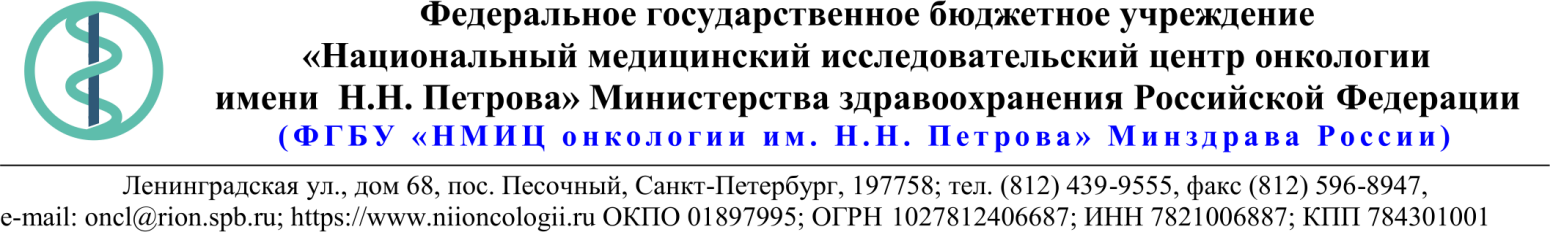 18.Описание объекта закупки20.03.2020 № 05-07/320Ссылка на данный номер обязательна!Запрос о предоставлении ценовой информациидля нужд ФГБУ «НМИЦ онкологии им. Н.Н. Петрова» Минздрава РоссииСтруктура цены (расходы, включенные в цену товара/работы/услуги) должна включать в себя:1)	стоимость товара/работы/услуги; 2)	стоимость упаковки товара;3)	стоимость транспортировки товара от склада поставщика до склада покупателя, включающая в себя все сопутствующие расходы, а также погрузочно-разгрузочные работы;4)	расходы поставщика на уплату таможенных сборов, налоговых и иных обязательных платежей, обязанность по внесению которых установлена российским законодательством;5)  все иные прямые и косвенные накладные расходы поставщика/подрядчика/исполнителя, связанные с поставкой товара/выполнением работ/оказанием услуг и необходимые для надлежащего выполнения обязательств.Сведения о товаре/работе/услуге: содержатся в Приложении.Просим всех заинтересованных лиц представить свои коммерческие предложения (далее – КП) о цене поставки товара/выполнения работы/оказания услуги с использованием прилагаемой формы описания товара/работы/услуги и направить их в форме электронного документа, подписанного квалифицированной электронной цифровой подписью (электронная цифровая подпись должна быть открепленной, в формате “sig”) по следующему адресу: 4399541@niioncologii.ru.Информируем, что направленные предложения не будут рассматриваться в качестве заявки на участие в закупке и не дают в дальнейшем каких-либо преимуществ для лиц, подавших указанные предложения.Настоящий запрос не является извещением о проведении закупки, офертой или публичной офертой и не влечет возникновения каких-либо обязательств заказчика.Из ответа на запрос должны однозначно определяться цена единицы товара/работы/услуги и общая цена контракта на условиях, указанных в запросе, срок действия предлагаемой цены.КП оформляется на официальном бланке (при наличии), должно содержать реквизиты организации (официальное наименование, ИНН, КПП - обязательно), и должно содержать ссылку на дату и номер запроса о предоставлении ценовой информации. КП должно быть подписано руководителем или иным уполномоченным лицом и заверено печатью (при наличии).КП должно содержать актуальные на момент запроса цены товара (работ, услуг), технические характеристики и прочие данные, в том числе условия поставки и оплаты, полностью соответствующие указанным в запросе о предоставлении ценовой информации;1.Наименование ЗаказчикаФГБУ "НМИЦ онкологии им. Н.Н. Петрова" Минздрава России2.Наименование объекта закупкиПоставка реагентов, реактивов и расходных материалов для патологоанатомического отделения с прозектурой3.Коды ОКПД2 / КТРУ32.504.Место исполнения обязательств (адрес поставки, оказания услуг, выполнения работ)197758, Россия, г. Санкт- Петербург, п. Песочный, ул. Ленинградская, дом 685.АвансированиеНе предусмотрено6.Срок окончания действия договора (контракта)31.08.20207.Установление сроков исполнения обязательств контрагентомУстановление сроков исполнения обязательств контрагентом7.1Срок начала исполнения обязательств контрагентом:С момента подписания Контракта7.2Срок окончания исполнения обязательств контрагентом31.07.20207.3Периодичность выполнения работ, оказания услуг либо количество партий поставляемого товаров: (обязательства контрагента)В течение 10 (десяти) календарных дней после поступления письменной заявки от Покупателя. Последняя дата подачи заявки на поставку 21.07.2020. Максимальное количество партий 10 (десять).8.ОплатаВ течение 30 (тридцати) календарных дней с момента подписания Покупателем универсального передаточного документа (УПД).
При осуществлении закупки с ограничением участия только для субъектов малого предпринимательства (СМП) - в течение 15 (пятнадцати) рабочих дней.9.Документы, которые должны быть представлены поставщиком (подрядчиком, исполнителем) вместе с товаром (результатом выполненной работы, оказанной услуги)РУ10.Специальное право, которое должно быть у участника закупки и (или) поставщика (подрядчика, исполнителя) (наличие лицензии, членство в саморегулируемой организации и т.п.)нет11.Дополнительные требования к участникам закупки (при наличии таких требований) и обоснование этих требованийнет12.Срок действия гарантии качества товара (работы, услуги) после приемки ЗаказчикомОстаточный срок годности на момент поставки не менее 70%13.Размер обеспечения гарантийных обязательств (до 10% НМЦК)нет14.Предоставляемые участникам закупки преимущества в соответствии со статьями 28 и 29 Закона № 44-ФЗПостановление правительства № 34115.Запреты, ограничения допуска, условия допуска (преференции) иностранных товаровПриказ Минфина № 126 н16.Страна происхождения (указывается участником в заявке, коммерческом предложении)Указаны в пункте 1817.Количество и единица измерения объекта закупкиУказаны в пункте 18№Наименование ТовараТехнические характеристики ТовараЕд.изм.Кол-воОКПД2/КТРУСтрана происхожденияЦена за ед.с НДС (руб.)Сумма с НДС (руб.)1Кассета для гистологической обработки/хранения тканейНебольшое изделие, предназначенное для использования в лаборатории для поддержки/содержания клинических образцов ткани (например, биопсийных образцов) с целью обеспечения возможности их обработки [например, фиксации (заливки в парафине), дегидратации, инфильтрации] в ходе подготовки к дальнейшему цитологическому или гистологическому исследованию и хранению. Изделие представляет собой контейнер из синтетического полимера с крышкой или без крышки и дринажными отверстиями для максимизации воздействия жидкости на содержимое во время погружения ткани в основное устройство, в которое загружается контейнер. Это изделие для одноразового использования.Длина отверстия 5  Миллиметр Количество в упаковкеДо 500 Крышка Отрывная Ширина отверстия ≥ 0.9  и  ≤ 1  Миллиметр Цвет кассет должен быть белым для разделения потока анализов в лаборатории.шт5760032.50.50.1902Пробирка центрифужная ИВД, нестерильнаяНестерильная пластиковая пробирка (Centrifuge tube), предназначенная для использования в лаборатории для помещения в нее клинического образца, реагента или другого материала, ассоциируемого с диагностикой in vitro, для сепарации путем центрифугирования. Разработана для установки в ротор центрифуги для проведения процедуры; также можно поместить на подставку для кратковременного хранения ее содержимого. Обычно прозрачная, что позволяет видеть ее содержимое, часто имеется колпачок (например, завинчивающийся или с плотной посадкой), также на одной из сторон могут быть деления. Это одноразовое изделие.Исполнение:Коническая с крышкой на петле Количество в упаковке:Неважно Объем:1.5   Кубический сантиметр;^миллилитр шт500032.50.50.190-000016963Предметное стекло/слайд для микроскопии ИВДСтеклянное или пластиковое предметное стекло для микроскопии, предназначенное для использования в целях сбора, сохранения и/или транспортировки любого вида диагностических образцов или мазков для анализа и/или других исследований. Это изделие для одноразового использования.Адгезивное покрытие  Есть Возможность печати Да Длина  75  Миллиметр Зона для маркировки  Есть Исполнение  Гладкое Количество в упаковке ≤100 Матирование Нет Тип кромки Шлифованная Толщина 1  Миллиметр Ширина 25  Миллиметр Предметные стекла с повышенной адгезией тканевых срезов и цитологических образцов. Изготовлены при использовании процесса, который  помещает постоянный положительный заряд на предметное стекло. Данное покрытие необходимо для качественного прикрепления исследуемого материала к предметному стеклу, обеспечивая электростатическое притяжение фиксированных в формалине и замороженных срезов при проведении иммуногистохимических исследований.Зона для маркировки белого цвета: не более 20 мм.Тип стекла: эктра белое стекло. Данные параметры необходимы для качественного проведения иммуногистохимических реакций в автоматическом иммуностейнере.шт3312032.50.50.190